 Sauveteurs Loudunais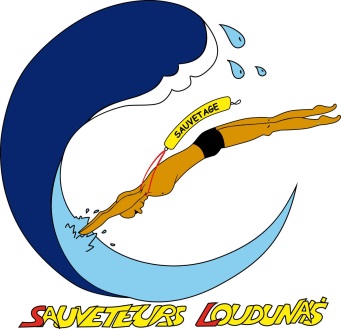 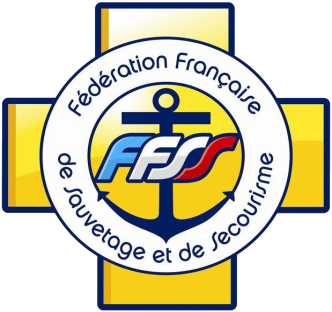 51 rue maison neuve-Niré le Dolent- 86200 LOUDUNMail : contact@sauveteursloudunais.fr  : 06.60.27.57.65                                                       Affiliation N°3045   agrément formation premiers secours Ligue Nouvelle-Aquitaine - FFSS 86 - CD86ssAgrément Sécurité civile de type A1, A2, B, C, D SIRET : 522 044 825 000 27 code APE : 9319Z                                                                 Site internet : www.sauveteursloudunais.fr                                                                       FICHE de RENSEIGNEMENTSNOM : ……………………………………………………………………………Prénom : …………………………………………………………………………Nationalité : ……………………………………………………………………...Date de naissance : ………………………………………………………………Lieu de Naissance : ……………………………………………………………...Département de Naissance : ................................................................................Sexe : …………………………………………………………………………….Adresse d’habitation : .........................................................................................…………………………………………………………………………………….Code Postal : …………………………………………………………………….Ville : …………………………………………………………………………….Pays : .....................................................................................................................Téléphone : ………………………………………………………………………Portable : ………………………………………………………………………...Email : ....................................................................................................................Je suis déjà licencié(e) à la Fédération Française de Sauvetage et de Secourisme: OUI  -  NON                             